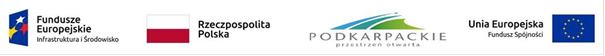 OR.272.2.2019							       Kolbuszowa, 2019-08-16INFORMACJA Z SESJI OTWARCIA OFERT	Powiat Kolbuszowski, działając zgodnie z art. 86 ust. 5 ustawy z dnia 29 stycznia 2004 roku - Prawo zamówień publicznych, informuje, że dnia 2019-08-16 o godz. 11:15 odbyło się otwarcie ofert w postępowaniu o udzielenie zamówienia publicznego prowadzonym, w trybie przetargu nieograniczonego na zadanie pn.: „Przebudowa i modernizacja części budynku byłych warsztatów szkolnych w Kolbuszowej na kuchnię wraz z zapleczem oraz zagospodarowanie przyległego otoczenia (parking)”Zamawiający na sfinansowanie zamówienia zamierza przeznaczyć kwotę  510 606,37 złZamawiający podczas sesji otwarcia ofert podał informacje, o których mowa w art.86 ust.4 ustawy Pzp.W terminie składania ofert złożono następujące oferty: Wykonawca, oświadczył w ofercie, że wykona zamówienie zgodnie z terminem przewidzianym w SIWZ oraz akceptuje postanowienia SIWZ.	Zamawiający informuje, iż zgodnie z art. 24 ust 11 ustawy Pzp Wykonawca, w terminie 3 dni od zamieszczenia na stronie internetowej niniejszej informacji, przekazuje Zamawiającemu oświadczenie o przynależności lub braku przynależności do tej samej grupy kapitałowej, o której mowa w art. 24 ust. 1 pkt. 23 ustawy Pzp. wraz ze złożeniem oświadczenia, Wykonawca może przedstawić dowody, że powiązania z innym Wykonawcą nie prowadzą do zakłócenia konkurencji w postępowaniu o udzielenie zamówienia.		Otrzymują:1 x Strona internetowa Zamawiajacego-bip.powiat.kolbuszowa.pl1 x A/aNAZWA FIRMYCENA (brutto)GWARANCJA1REMBISZ sp. z o.o; Zielonka 39 A; 36-130 Raniżów738 412,00 PLN5 lat2Firma Budowlana Solid-Bud Bartłomiej Petejko36-105 Cmolas 616674 670,00 PLN5 lat3ART.-BUD Arkadiusz NowakKolbuszowa Górna 44; 36-100 Kolbuszowa652 633,35 PLN5 lat